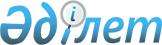 О некоторых вопросах Совета директоров акционерного общества "Qazcontent"Постановление Правительства Республики Казахстан от 10 мая 2023 года № 360.
      В соответствии с подпунктом 4) статьи 8 Конституционного закона Республики Казахстан "О Правительстве Республики Казахстан" Правительство Республики Казахстан ПОСТАНОВЛЯЕТ:
      1. Министерству информации и общественного развития Республики Казахстан совместно с Комитетом государственного имущества и приватизации Министерства финансов Республики Казахстан в установленном законодательством Республики Казахстан порядке обеспечить избрание Министра информации и общественного развития Республики Казахстан Қыдырәлі Дархана Қуандықұлы в состав Совета директоров акционерного общества "Qazcontent".
      2. Настоящее постановление вводится в действие со дня его подписания.
					© 2012. РГП на ПХВ «Институт законодательства и правовой информации Республики Казахстан» Министерства юстиции Республики Казахстан
				
      Премьер-МинистрРеспублики Казахстан

А. Смаилов
